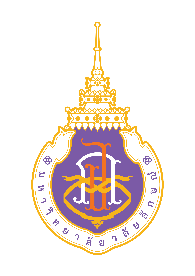 แนวปฏิบัติในการเสนอรายวิชา/ชุดวิชา หรือหลักสูตรระยะสั้นเพื่อสะสมใน
ระบบคลังหน่วยกิต มหาวิทยาลัยวลัยลักษณ์การบริหารการศึกษาเพื่อสะมหน่วยกิตในระบบคลังหน่วยกิต คือ กระบวนการที่เน้นให้ผู้เรียนพัฒนาความรู้ ทักษะ และสมรรถนะเพื่อตอบสนองความต้องการที่เฉพาะเจาะจงในการทำงาน หรือกิจกรรมต่าง ๆ โดยมีเป้าหมายเพื่อส่งเสริมคุณภาพชีวิตและเพิ่มความสามารถในการทำงานและการมีอาชีพในวงกว้าง นอกจากนี้ยังช่วยให้ผู้เรียนสามารถนำความรู้ที่ได้รับจากการศึกษาทั้งในห้องเรียนและจากการเรียนรู้ด้วยตนเองรวมถึงประสบการณ์ส่วนตัวมาสะสมไว้ในระบบหน่วยกิต โดยกระบวนการนี้จะต้องไม่เกิน 1 ปีตามนโยบายของกระทรวงการอุดมศึกษา วิทยาศาสตร์ วิจัย และนวัตกรรมเพื่อให้เข้าถึงและประยุกต์ใช้ได้อย่างมีประสิทธิภาพแผนยุทธศาสตร์มหาวิทยาลัยวลัยลักษณ์มีการยกระดับคุณภาพการศึกษาสู่มาตรฐานสากล และมีการติดตามตรวจสอบและประเมินผลการดำเนินการอย่างต่อเนื่องและเป็นไปตามเกณฑ์มาตรฐานหลักสูตร ระดับอุดมศึกษา พ.ศ. 2565   หลักสูตรระยะสั้นที่สร้างขึ้นโดยมีจุดมุ่งหมายเฉพาะเจาะจงเป็นเรื่อง ๆ เป็นหลักสูตรที่จัดบริการแก่ผู้ที่สนใจให้มีโอกาสเพิ่มพูนทักษะ สมรรถนะ ความรู้ทางวิชาการหรือวิชาชีพได้กว้างขวางยิ่งขึ้น มีเนื้อหาสาระและผลลัพธ์การเรียนรู้ที่เทียบได้กับรายวิชาหรือส่วนหนึ่งของรายวิชาที่เปิดสอนในมหาวิทยาลัยและมีวิธีการประเมินผลเป็นไปตามหลักเกณฑ์ที่หลักสูตรแบบมีปริญญากำหนด เพื่อให้ขั้นตอนการนำเสนอรายวิชา/ชุดวิชา หรือหลักสูตรระยะสั้นเพื่อสะสมในคลังหน่วยกิตให้เป็นไปด้วยความเรียบร้อยและเป็นไปตามระเบียบมหาวิทยาลัยวลัยลักษณ์ ว่าด้วยการศึกษาตลอดชีวิตต่อคณะกรรมการดังนี้คณะกรรมการประจำสำนักวิชาคณะกรรมการกลั่นกรองทางวิชาการในระดับปริญญาตรี (สำหรับหลักสูตรในระดับปริญญาตรี) หรือคณะกรรมการกำกับพัฒนาและปรับปรุงหลักสูตรระดับบัณฑิตศึกษา (สำหรับหลักสูตรบัณฑิตศึกษา)คณะกรรมการสภาวิชาการสภามหาวิทยาลัยการนำเสนอรายละเอียดของรายวิชา/ชุดวิชา หรือหลักสูตรระยะสั้น ต่อคณะกรรมการในรูปแบบเอกสาร โดยให้เพิ่มเติมการนำเสนอในรูปแบบปากเปล่าและไฟล์ Power Point (ระยะเวลาไม่เกิน 5 - 10 นาที) ต่อคณะกรรมการกลั่นกรองทางวิชาการในระดับปริญญาตรีและนำเสนอต่อสภาวิชาการ หลังจากสภาวิชาการให้ความเห็นชอบแบบเสนอรายวิชา/ชุดวิชา หรือหลักสูตรระยะสั้นแล้ว ศูนย์ความเป็นเลิศการเรียนการสอนจะดำเนินการแจ้งสภามหาวิทยาลัยพิจารณารับทราบก่อนจะดำเนินการเปิดการเรียนการสอน หลักสูตรระยะสั้นหรือ short course หมายความว่า หลักสูตรระยะสั้นที่จัดอบรมโดยหน่วยงานโดยมีจุดมุ่งหมายเฉพาะเจาะจงเป็นเรื่อง ๆ เป็นหลักสูตรที่จัดบริการให้แก่ผู้ที่สนใจให้มีโอกาสเพิ่มพูนทักษะ สมรรถนะ ความรู้ทางวิชาการ หรือวิชาชีพได้ และเพื่อให้มีการรับรองสมรรถนะของผู้เรียนจากมหาวิทยาลัยและ/หรือเพื่อการเก็บสะสมหน่วยกิต โดยเนื้อหาสาระและผลลัพธ์การเรียนรู้ที่เทียบได้กับรายวิชาหรือส่วนหนึ่งของรายวิชาที่เปิดสอนในมหาวิทยาลัยและมีวิธีการประเมินผลเป็นไปตามหลักเกณฑ์ที่หลักสูตรแบบมีปริญญากำหนด หน่วยงานหรือสำนักวิชาเป็นผู้กำหนดหลักสูตรระยะสั้นและให้ข้อมูลของหลักสูตรเป็นไปตามเอกสารแนบท้าย มีข้อพิจารณาที่สำคัญดังนี้หลักสูตรระยะสั้นเพื่อการรับรองสมรรถนะสำนักวิชากำหนดมาตรฐาน วิธีการ และหลักเกณฑ์วัดและประเมินสมรรถนะของผู้เรียน โดยมีการกำหนดให้มีการฝึกอบรมอย่างน้อย 15 ชั่วโมง ต่อการรับรองสมรรถนะ หากเป็นสมรรถนะที่มีการรับรองโดยหน่วยงานมาตรฐานวิชาชีพให้อ้างอิงมาตรฐานการวัดและการประเมินตามมาตรฐานวิชาชีพหลักสูตรอบรมระยะสั้นเพื่อการเก็บสะสมหน่วยกิตสำนักวิชาพิจารณาความเหมาะสมของรายวิชาที่อาจนำมาใช้สำหรับการสะสมหน่วยกิต มีการเทียบชั่วโมงการฝึกอบรมกับชั่วโมงการเรียนการสอนของรายวิชานั้น ๆ ภายใต้เงื่อนไขที่กำหนด โดยคำนึงถึงการประเมินผลการเรียนรู้ตามผลลัพธ์การเรียนรู้ของรายวิชาเป็นสำคัญ มีการกำหนดเงื่อนไขและกรอบเวลาสำหรับการโอนย้ายหน่วยกิตและให้ข้อมูลหลักสูตรปริญญาที่รายวิชานั้นเป็นส่วนหนึ่งของโครงสร้างหลักสูตร หลักสูตรอบรมระยะสั้นเพื่อขอรับรองสมรรถนะและสะสมหน่วยกิตหน่วยงานอาจจะกำหนดให้หลักสูตรอบรมระยะสั้นที่จัดเป็นหลักสูตรเพื่อขอรับรองสมรรถนะและสะสมหน่วยกิตโดยมีเงื่อนไขเดียวข้อ 1 และ 2 ข้างต้นการเสนอหลักสูตรหลักสูตรระยะสั้นเพื่อสะสมในระบบคลังหน่วยกิต แบ่งออกเป็น 2 กรณี คือ1. กรณีที่เป็นรายวิชาหรือชุดวิชาในรายละเอียดหลักสูตร (มคอ.2)2. กรณีไม่เป็นรายวิชาหรือชุดวิชาในรายละเอียดหลักสูตร (มคอ.2)กรณีที่เป็นรายวิชาหรือชุดวิชาในรายละเอียดหลักสูตร (มคอ.2) แนวปฏิบัติในการเสนอหลักสูตรระยะสั้นเพื่อสะสมในระบบคลังหน่วยกิต มีดังนี้ขั้นตอนที่ 1 คณะกรรมการบริหารหลักสูตรแบบมีปริญญา (Degree) เป็นผู้พัฒนาหลักสูตรระยะสั้นเพื่อสะสมในระบบคลังหน่วยกิตซึ่งต้องมีคณะกรรมการบริหารหลักสูตรระยะสั้น โดยมีจำนวนไม่น้อยกว่า 5 คน ขั้นตอนที่ 2 คณะกรรมการดำเนินการจัดหลักสูตรระยะสั้น ศึกษาความจำเป็นและความต้องการของผู้มีส่วนได้ส่วนเสีย (stakeholders) ในการจัดทำหลักสูตรระยะสั้นขั้นตอนที่ 3 คณะกรรมการดำเนินการจัดหลักสูตรระยะสั้น ดำเนินการจัดทำหลักสูตรระยะสั้นขั้นตอนที่ 4 คณะกรรมการดำเนินการจัดหลักสูตรระยะสั้นดำเนินการเสนอร่างหลักสูตรระยะสั้นต่อคณะกรรมการประจำสำนักวิชาหรือวิทยาลัยหรือหน่วยงานต้นสังกัด เพื่อพิจารณาเห็นชอบและให้ข้อเสนอแนะร่างหลักสูตรระยะสั้นขั้นตอนที่ 5 คณะกรรมการดำเนินการจัดหลักสูตรระยะสั้นในระดับปริญญาตรี ดำเนินการส่งร่างหลักสูตรระยะสั้นให้ศูนย์ความเป็นเลิศการเรียนการเรียนการสอน ขั้นตอนที่ 6 คณะกรรมการดำเนินการจัดหลักสูตรระยะสั้น ดำเนินการนำเสนอหลักสูตรระยะสั้นต่อคณะกรรมการกลั่นกรองทางวิชาการในระดับปริญญาตรี ในกรณีหลักสูตรระดับบัณฑิตศึกษาให้เสนอต่อคณะกรรมการกำกับพัฒนาและปรับปรุงหลักสูตรระดับบัณฑิตศึกษาตามลำดับ เพื่อพิจารณาให้ความเห็นชอบขั้นตอนที่ 7 คณะกรรมการดำเนินการจัดหลักสูตรระยะสั้น นำเสนอหลักสูตระยะสั้นต่อสภาวิชาการ เพื่อพิจารณาเห็นชอบของหลักสูตรขั้นตอนที่ 8 มหาวิทยาลัยเสนอเพื่อแจ้งทราบสภามหาวิทยาลัยเพื่อรับทราบหลักสูตร  ขั้นตอนที่ 9 ศูนย์ความเป็นเลิศการเรียนการสอน แจ้งให้สำนักงานปลัดกระทรวงการอุดมศึกษา วิทยาศาสตร์ วิจัยและนวัตกรรมและองค์กรวิชาชีพ (ถ้ามี) รับทราบการให้ความเห็นชอบหลักสูตรระยะสั้นที่เข้าคลังหน่วยกิตคณะกรรมการดำเนินการจัดหลักสูตรระยะสั้น มีหน้าที่บริหารจัดการและกำกับดูแลหลักสูตรระยะสั้นให้มีคุณภาพและบรรลุวัตถุประสงค์และแผนงานของหลักสูตรระยะสั้น รวมทั้งการประเมินหลักสูตรระยะสั้น คณะกรรมการบริหารหลักสูตรระยะสั้นจัดทำรายงานประเมินผลการดำเนินงานหลักสูตรระยะสั้นเสนอต่อคณะกรรมการประจำสำนักวิชา และสภาวิชาการทราบทุกปีงบประมาณ โดยเนื้อหาการประเมินอย่างน้อยต้องแสดงถึงความต้องการของตลาด การบริหารจัดการด้านงบประมาณ และการบริหารจัดการหลักสูตรระยะสั้นที่มีคุณภาพและเป็นที่พึงพอใจของผู้เรียน2. กรณีไม่เป็นรายวิชาหรือชุดวิชาในรายละเอียดหลักสูตร (มคอ.2) ให้เสนอเปิดรายวิชา/ ชุดวิชาเพื่อสะสมในระบบคลังหน่วยกิต การเสนอเปิดรายวิชา/ ชุดวิชาในเล่มหลักสูตรแบบมีปริญญาและมีวิธีการจัดการเรียน การสอน การวัดผลประเมินผลและผลลัพธ์การเรียนรู้ ให้ดำเนินการดังนี้2.1 หัวหน้าสาขาหรือประธานหลักสูตรที่สำนักวิชาแต่งตั้งเสนอขอเปิดรายวิชา/ ชุดวิชาตามแบบฟอร์มที่มหาวิทยาลัยกำหนด ต่อคณะกรรมการประจำสำนักวิชา/วิทยาลัยเพื่อพิจารณาให้ความเห็นชอบ เมื่อคณะกรรมการประจำสำนักวิชา/วิทยาลัยให้ความเห็นชอบแล้ว หลังจากนั้นเสนอต่อคณะกรรมการกลั่นกรองทางวิชาการในระดับปริญญาตรี หรือคณะกรรมการกำกับพัฒนาและปรับปรุงหลักสูตรระดับบัณฑิตศึกษา สำหรับหลักสูตรในระดับบัณฑิตศึกษา จากนั้นเสนอสภาวิชาการเพื่อพิจารณาให้ความเห็นชอบ และเสนอสภามหาวิทยาลัยเพื่อรับทราบและแจ้งศูนย์บริการการศึกษาเพื่อขอเปิดสอนในระบบคลังหน่วยกิต2.2 ศูนย์บริการการศึกษาจัดทำประกาศกำหนดการลงทะเบียนเรียนในระบบคลังหน่วยกิตของมหาวิทยาลัยและทำวาระแจ้งสภาวิชาการเพื่อทราบ2.3 การรายงานผลการดำเนินงานให้หัวหน้าสาขาหรือประธานหลักสูตรเป็นผู้จัดทำรายงานผลการดำเนินงานตามขั้นตอนเดียวกับการรายงานผลการดำเนินงานหลักสูตรระยะสั้นหมายเหตุ:1. การปรับปรุงหลักสูตรระยะสั้นเพื่อสะสมในระบบคลังหน่วยกิต ให้เป็นไปตามรอบของการปรับปรุงเล่มหลักสูตรแบบมีปริญญาที่ใช้ในการสะสมหน่วยกิต ซึ่งไม่เกิน 5 ปีหรือหากมีการเปลี่ยนแปลงในสาระสำคัญของ หลักสูตรระยะสั้น2. การเรียนรายวิชา ชุดวิชา และหลักสูตรระยะสั้นกำหนดให้มีระยะเวลาการจัดการเรียนการสอนหรือการอบรมแต่ละรุ่นไม่เกิน 1 ปี3. โครงสร้างของหลักสูตรจะต้องมีหน่วยการเรียนรู้ไม่น้อยกว่า 15 ชั่วโมง การเรียนรู้ 4. กำหนดความคาดหวังผลลัพธ์การเรียนรู้ของผู้สำเร็จการศึกษาของหลักสูตร ประกอบด้วย 4 ด้าน ได้แก่ ด้านความรู้ ด้านทักษะ ด้านจริยธรรม และด้านลักษณะบุคคล5. การพัฒนาหลักสูตรระยะสั้นจะต้องมีเอกสารประกอบการพิจารณาดังนี้	5.1 คำสั่งแต่งตั้งคณะกรรมการดำเนินการจัดหลักสูตรระยะสั้น 5.2 ผลสำรวจความต้องการของกลุ่มเป้าหมายที่ต้องการศึกษาในหลักสูตรระยะสั้น	5.3 ข้อมูลการวิพากษ์หลักสูตรจากผู้ทรงคุณวุฒิ (ถ้ามี) เช่น ผู้ทรงคุณวุฒิภายนอก สถานประกอบการ เป็นต้น6. ให้แนบคำอธิบายรายวิชาและรหัสวิชาตามหลักสูตรในเล่มรายละเอียดหลักสูตร (มคอ.2) ในกรณีที่เสนอเปิดรายวิชา/ ชุดวิชาในเล่มหลักสูตรแบบมีปริญญา ขั้นตอนการเสนอรายงาน/ชุดวิชา หรือ Short course เพื่อสะสมในคลังหน่วยกิต 
มหาวิทยาลัยวลัยลักษณ์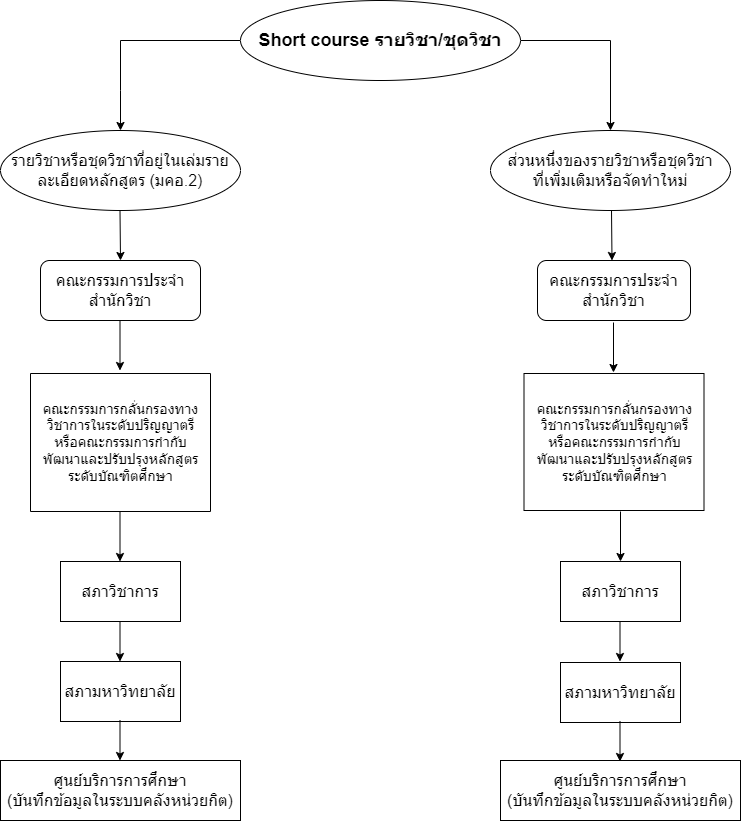 